СОГЛАСОВАНО                                                    УТВЕРЖДАЮПредседатель МК по направлению                                        Заместитель директора «Общеобразовательная подготовка»                                     по учебно-методической работе                                       _____________  О.Н. Шишленок                                           _____________  М.Ю. Халезева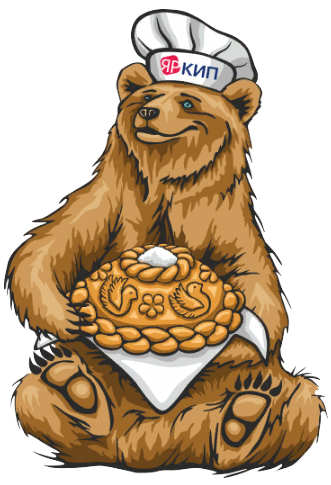 ПОЛОЖЕНИЕ Спортивный праздник «Веселые старты ко Дню защиты детей», среди студентов, преподавателей и родителейГПОУ ЯО «Ярославский колледж индустрии питанияЯрославль, 2023ОБЩИЕ ПОЛОЖЕНИЯПоложение о проведении спортивного праздника «Веселые старты ко Дню защиты детей» определяет порядок и условия проведения спортивного праздника «Веселые старты ко Дню защиты детей» (далее - Праздник), среди студентов, преподавателей и родителей ГПОУ ЯО Ярославский колледж индустрии питания (далее–колледж).2. ЦЕЛИ И ЗАДАЧИ ПРАЗДНИКАЦель:  Формирование у студентов и взрослых позитивного отношения к здоровому образу жизни, сплочение взрослых вместе с обучающимися.Задачи:воспитывать чувства коллективизма, товарищества, ответственности, дружеские отношения друг с другом,воспитывать физических качеств: быстроты, силы, ловкости, развивать координацию движений, физическую сноровку, смекалку,формировать гармонично развитую личность.ОРГАНИЗАЦИЯ ПРАЗДНИКАОрганизатором Праздника является колледж.Разработчик положения - руководитель физического воспитания О.П. Кукса. К участию в Празднике приглашаются студенты, преподаватели и родители студентов колледжа. Праздник: «Веселые старты» будет проходить 01.06.2023 года в 14:30                   по адресу: г. Ярославль, ул. Советская, д.77, спортивный зал, ответственный преподаватель - руководитель физического воспитания О.П. Кукса.Жюри действует в составе Председателя и членов жюри.Председатель жюри – Трошин М.Н., заведующий учебной частью.Члены жюри конкурса:Шишленок О.Н. - председатель МК по направлению «Общеобразовательная подготовка»;Котелевец Т., председатель студенческого совета;Представитель родительского комитета колледжа.ПОРЯДОК ПРОВЕДЕНИЯ ПРАЗДНИКА4.1. Информация о проведении Праздника размещается на сайте колледжа и социальной сети Вконтакте.4.2.  Команды формируются преподавателями физической культуры. Состав команды - 10 человек (3 мужчины и 7 женщин).4.3. При прохождении этапов все участники должны быть в спортивной форме и сменной обуви.4.4. Этапы Конкурса.Первый этап. «Назови команду».Участникам дается 5 минут придумать название и девиз команды.Второй этап. Разминка под песню «Зарядка» группы «Свистошка и друзья».Третий этап. «Задание на смекалку».Каждому участнику всех трех команд нужно добежать до стула у противоположной стороны и принести по одному листочку с написанным словом. Передача эстафеты осуществляется касанием руки второго игрока. В конце эстафеты каждая команда складывает пословицу или поговорку из принесенных слов на полу. Кто первым правильно сложит — тот и победил. (Команда победительница получает 4 балла, вторая команда 3 балла, третья команда 2 балла). Четвертый этап. «Перекати поле».Первый участник каждой команды бежит спиной вперёд и с помощью обруча катит мяч до конуса и обратно.  Передает эстафету следующему участнику касанием руки. Выигрывает та команда, которая быстрее закончит эстафету. (Команда победительница получает 4 балла, вторая команда 3 балла, третья команда 2 балла). Пятый этап. «Посади и убери картошку».Команды выстраиваются перед стартовой линией. На расстоянии 20 шагов чертят перед колоннами 6 кружков в полутора шагах один от другого. Стоящие впереди получают по ведру, наполненному картофелем (по количеству кружков). По сигналу игроки с ведрами, продвигаясь вперед, кладут по одной картофелине в каждый кружок. Затем возвращаются обратно и передают пустые емкости очередным игрокам. Те бегут вперед собирать посаженную картошку и, наполнив ведра, возвращаются к третьему номеру команды, который снова бежит вперед «сажать картошку». После пробежки игрок встает в конец своей колонны. Закончить раскладку и сбор картошки обязаны все игроки команды. При этом упавшую картошку они должны поднять, положить в корзинку и только после этого продолжать движение. Команда, сумевшая быстрее других закончить посадку и сбор картофеля, считается победительницей. (Команда победительница получает 4 балла, вторая команда 3 балла, третья команда 2 балла). Шестой этап. «Цепь».Командам дается по коробке канцелярских скрепок, с их помощью необходимо изготовить цепь. Побеждает команда, выполнившая это задание быстрее всех. (Команда победительница получает 4 балла, вторая команда 3 балла, третья команда 2 балла). Седьмой этап. «Гонка мячей». Игроки каждой команды встают в колонну перед к жюри и зрителями. Стоящим впереди команд дают по одному баскетбольному мячу. По сигналу игроки передают мяч над головой обеими руками следом стоящему партнеру. Когда мяч приходит к последнему стоящему участнику, тот быстро с мячом в руках, обегает колонну и встает перед первым участником. Передача мяча продолжается вновь от одного игрока к другому над головой из рук в руки. Если участник теряет мяч, он должен быстро подобрать мяч и встать на свое место. После этого передача мяча продолжается до тех пор, пока все игроки не окажутся на своих первоначальных местах. Когда первый участник прибегает на свое место вся команда поднимает руки вверх. Побеждает команда, сделавшая задание первой. (Команда победительница получает 4 балла, вторая команда 3 балла, третья команда 2 балла). Восьмой этап. «Интеллектуальный»Каждая команда получает листок с вопросами и в течении 3 минут отвечает на них. За правильный ответ одно очко.Девятый этап. «Коллективный забег сороконожек». Предстоящий забег необычен тем, что в нем участвует вся команда. Обхватив впереди стоящего игрока руками за талию, бегут за ведущим до ограничительного конуса. Обегают его и возвращаются назад. Очень важно при этом не столкнуться лбами с командой соперников и не споткнуться, и не устроить «кучу малу». Побеждает команда, сделавшая задание первой. (Команда победительница получает 4 балла, вторая команда 3 балла, третья команда 2 балла). Десятый этап. «Послесловие...»Все команды в полном составе выходят к стартовой линии. Впереди стоит импровизированная «гора» (ватман на столе). На ней надпись: «Здесь были…» Далее пространство поделено чертой. По сигналу первые члены команды должны добежать до «горы», фломастером, написать свое имя фамилию и отчество, и расписаться. Далее соревнующийся должен вернуться обратно и передать фломастер следующему игроку. И так далее… Побеждает команда, сделавшая задание первой. (Команда победительница получает 4 балла, вторая команда 3 балла, третья команда 2 балла). 5. ОПРЕДЕЛЕНИЕ ПОБЕДИТЕЛЕЙ ПРАЗДНИКА 5.1. Подведение итогов.  Жюри суммирует баллы, набранные каждой командой во время прохождения этапов. Победитель определяется по наибольшей сумме баллов, набранной командой,  и награждается Дипломом. 5.2. Сообщение о результатах Праздника публикуется на сайте колледжа и социальной сети Вконтакте.